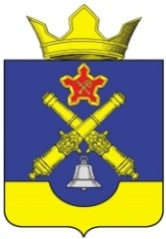 КОТЛУБАНСКАЯ СЕЛЬСКАЯ ДУМАКотлубанского сельского поселенияГородищенского муниципального района Волгоградской области403018 Волгоградская обл. Городищенский район, п. Котлубань тел.84468-4-22-48    РЕШЕНИЕОт 30.11.2022 года                                                                                     № 7/1«О внесении изменений в РешениеКотлубанской сельской Думы№ 8/1 от 22.12.2021г.«О бюджете Котлубанского сельскогопоселения на 2022 год и на период 2023-2024 годы»В соответствии с Положением «О бюджетном процессе в Котлубанском сельском поселении», принятым Решением Котлубанской сельской Думы № 3/5 от 22.06.2021 года Котлубанская сельская Дума,РЕШИЛАНа основании фактических поступлений единого сельхозналога привести в соответствие уменьшить доходную часть бюджета Котлубанского сельского поселения на 44 997,41 рублей.На основании Постановления администрациим Городищенского муниципального района от 21.10.2022г. № 1410-п на мероприятия в сфере дорожной деятельности увеличить доходную и расходную часть бюджета Котлубанского сельского поселения на 304 623,61 рублей.Внести изменения в приложения 3,4, 5,7,7.1 по доходам и расходам к Решению  Котлубанской сельской Думы от 22.12.2021 года № 8/1 «О бюджете Котлубанского сельского поселения на  2022 год и на плановый период  2023-2024 годы»  в плановые назначения по доходам согласно приложению № 1 и по  расходам бюджета Котлубанского сельского поселения на 2022 год  согласно приложению № 2 к данному решению и утвердить их в новой редакции.Установить предельный объем муниципального долга  Котлубанского сельского поселения на 2022 год в сумме 5405960,31 рублей.Утвердить основные характеристики бюджета поселения на 2022 год: Прогнозируемый общий объем доходов  бюджета поселения в сумме 43 230 923,07  рублей, в том числе:        	    безвозмездные поступления от других бюджетов бюджетной системы Российской Федерации в сумме – 32 419 002,45  рублей; в том числе:            - дотация из областного фонда финансовой поддержки поселений (в части городских и сельских поселений) на 2022 год в сумме -  3 146 000,00 рублей.  -на осуществление полномочий по первичному воинскому учету на территориях, где отсутствуют военные комиссариаты в сумме – 310 000,00 рублей;         -на создание, и организацию деятельности административных комиссий муниципальных образований в сумме 7 000,00  рублей;            -  иные межбюджетные трансферты в сумме 1 000 000,00 рублей;           - субсидия из областного бюджета бюджетам муниципальных образований Волгоградской области на содержание объектов благоустройства в сумме -       193 720,50 рублей;          - субсидия на реализацию мероприятий, связанных с организацией освещения улично-дорожной сети населенных пунктов в сумме – 1 172 684,27 рублей;          - субсидия из областного бюджета бюджетам муниципальных образований на обеспечение устойчивого сокращения не пригодного для проживания жилищного фонда в сумме – 18 859 471,07 рублей.          - субсидия из областного бюджета на реализацию мероприятий в сфере дорожной деятельности в 2022 году – 2 658 026,61 рублей.             - субсидия из областного бюджета бюджетам муниципальных образований Волгоградской области на обеспечение сохранения, использования и популяризацию  объектов культурного наследия – 5 072 100,00 рублей.общий объем расходов бюджета поселения   в сумме – 43 771 519,10 рублей;прогнозируемый дефицит бюджета поселения в сумме – 540 596,03 рублей, или 5,0 процентов к объему доходов бюджета поселения без учета утвержденного объема безвозмездных поступлений.      6. Опубликовать настоящее решение в районной газете «Междуречье» и разместить на официальном сайте Котлубанского сельского поселения в сети «Интернет».      7.  Настоящее решение вступает в силу с  момента подписания.   Глава  Котлубанского  сельского  поселения                                                             И.А.Давиденко